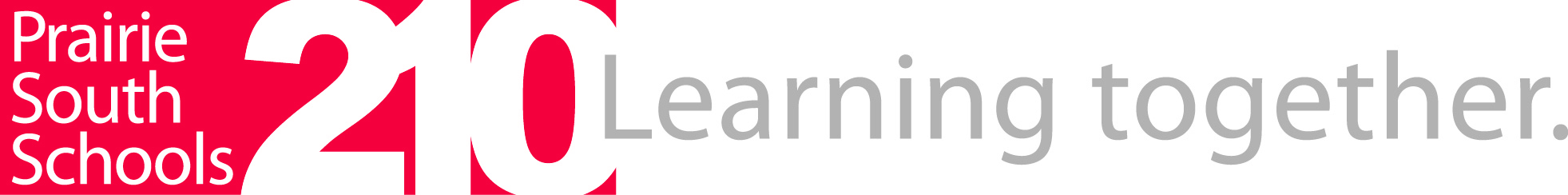 Sample:  SCC Agenda Attendance-Previous Minutes-Principal Report-Learning Improvement Plan-Review work plans for school goalsCommunications- Celebrations and challenges- Committee Reports-Professional Development-New Business- SCC training session- Action Items-Next meeting-